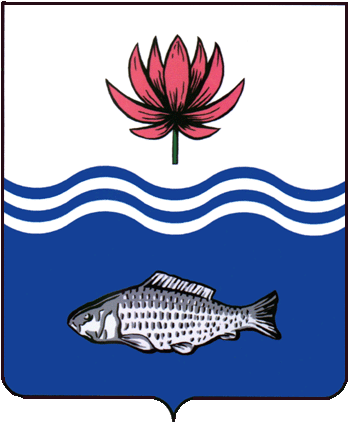 АДМИНИСТРАЦИЯ МО «ВОЛОДАРСКИЙ РАЙОН»АСТРАХАНСКОЙ ОБЛАСТИПОСТАНОВЛЕНИЕОб утверждении муниципальной программы «Проведение выборов на территории  МО Володарский район» в 2021 году»В соответствии с Бюджетным кодексом РФ в целях совершенствования программно-целевого планирования бюджета и в соответствии с пунктом 16 статьи 20 Федерального закона от 12.06.2002 г. № 67-ФЗ «Об основных гарантиях избирательных прав и права на участие в референдуме граждан Российской Федерации», статьей 65 Закона Астраханской области 02.03.2009 г. № 9/2009-ОЗ «О выборах в органы местного самоуправления в Астраханской области», постановлением Центральной избирательной комиссии Российской Федерации от 15.02.2017 г. № 74/667-7 «О применении технологии изготовления протоколов участковых комиссий об итогах голосования с машиночитаемым кодом и ускоренного ввода данных протоколов участковых комиссий об итогах голосования в Государственную автоматизированную систему Российской Федерации «Выборы» с использованием машиночитаемого кода», постановлением администрации МО «Володарский район» от 13.04.2020 г. № 444 «Об утверждении Порядка разработки, утверждения, реализации и оценки эффективности муниципальных целевых программ на территории муниципального образования «Володарский район», администрация                      МО «Володарский район»ПОСТАНОВЛЯЕТ:1.Утвердить муниципальную программу «Проведение выборов на территории МО Володарский район» в 2021 году» (Приложение 1).2.Финансово - экономическому управлению администрации                          МО «Володарский район» (Курьянов):2.1.Отделу экономического развития и инвестиционной политики финансово-экономического управления администрации МО «Володарский район» внести в реестр муниципальных целевых программ муниципальную программу «Проведение выборов на территории МО «Володарский район» в 2021 году».3.Сектору информационных технологий организационного отдела администрации МО «Володарский район» (Поддубнов) разместить настоящее постановление на официальном сайте администрации МО «Володарский район».4.Главному редактору МАУ «Редакция газеты «Заря Каспия» (Шарова) опубликовать настоящее постановление в районной газете «Заря Каспия».5.Настоящее постановление администрации МО «Володарский район» вступает в силу со дня официального опубликования и распространяется на правоотношения, возникшие с 01.01.2021 г.6.Контроль за исполнением настоящего постановления возложить на и.о. заместителя главы администрации МО «Володарский район» по социальной политике Прошунину Т.С.Глава администрации						       Х.Г. ИсмухановПриложение №1к постановлению администрацииМО «Володарский район»от 01.02.2021 г. № 1491.ПаспортМуниципальной программы «Проведение выборов на территории МО Володарский район» в 2021 году»2. Общая характеристика сферы реализации муниципальной программыРасходы, связанные с организацией подготовки и проведение дополнительных выборов депутатов Совета МО «Володарский район» шестого созыва по Козловскому многомандатному избирательному округу № 2, эксплуатацией и развитием средств автоматизации, и обучением организаторов выборов и избирателей, производятся избирательными комиссиями за счет средств, выделенных на эти цели из бюджета МО «Володарский район». В соответствии с постановлением Центральной избирательной комиссии Российской Федерации от 15 февраля 2017 года № 74/667-7 «О применении технологии изготовления протоколов участковых комиссий об итогах голосования с машиночитаемым кодом и ускоренного ввода данных протоколов участковых комиссий об итогах голосования в Государственную автоматизированную систему Российской Федерации «Выборы» с использованием машиночитаемого кода» на выборах применяется технология изготовления протоколов с машиночитаемым кодом на всех  избирательных участках, для обеспечения каждой участковой комиссии необходимы флеш-накопитель и картридж для принтера первой заправки. В соответствии с пунктом 16 статьи 20 Федерального закона от 12.06.2002 г. № 67-ФЗ «Об основных гарантиях избирательных прав и права на участие в референдуме граждан Российской Федерации» органы местного самоуправления, а также их должностные лица обязаны оказывать комиссиям содействие в реализации их полномочий, в частности на безвозмездной основе предоставлять необходимые помещения, транспортные средства, средства связи, техническое оборудование.  Цели и задачи Программы определены в соответствии с пунктом 16 статьи 20 Федерального закона № 67-ФЗ от 12.06.2002 г. «Об основных гарантиях избирательных прав и права на участие в референдуме граждан Российской Федерации», статьей 65 Закона Астраханской области 02.03.2009 г. № 9/2009-ОЗ «О выборах в органы местного самоуправления в Астраханской области», постановлением Центральной избирательной комиссии Российской Федерации от 15.02.2017 г. № 74/667-7 «О применении технологии изготовления протоколов участковых комиссий об итогах голосования с машиночитаемым кодом и ускоренного ввода данных протоколов участковых комиссий об итогах голосования в Государственную автоматизированную систему Российской Федерации «Выборы» с использованием машиночитаемого кода», с другими документами.Общим итогом информационно-разъяснительной деятельности должно стать усиление позитивного представления избирателей о выборах как одном из главных демократических институтов, обеспечивающих реализацию народного волеизъявления и народовластия, повышение активности избирателей на выборах.3.Объем финансовых ресурсов, необходимых для реализации муниципальной программыОбщий объем финансирования программы составляет 500,00 тыс. рублей за счет бюджета МО «Володарский район».4. Перечень программных мероприятий муниципальной целевой программыПеречень программных мероприятий муниципальной программы «Проведение выборов на территории МО «Володарский район» в 2021 году» приведен в Приложении №2.5. Оценка эффективности реализации Программы.Последствиями реализации Программы являются:- исключение технических ошибок при подсчете голосов, ускорение процесса обработки протоколов и обеспечение процедуры подведения итогов выборов прозрачной и открытой; - улучшение условий проведения голосования, снижение числа нарушений избирательного законодательства при подготовке и проведении выборов, повышение активности избирателей;- отсутствие замечаний по нарушению избирательных прав избирателей Володарского района в ходе подготовки и проведения выборов.6. Состав, форма и сроки представления отчетности о ходе реализации мероприятий муниципальной программыГлавным распорядителем средств, предусмотренных в местном бюджете на проведение выборов, является избирательная комиссия муниципального образования «Володарский район».Избирательная комиссия муниципального образования «Володарский район» обеспечивает распределение средств участковым избирательным комиссиям не позднее чем за 20 дней до дня голосования.Председатели избирательных комиссий распоряжаются средствами, выделенными из местного бюджета на подготовку и проведение выборов, и несут ответственность за соответствие финансовых документов решениям избирательных комиссий по финансовым вопросам и за представление отчетов о расходовании указанных средств в порядке и сроки, установленные Законом Астраханской области.Верно:Приложение №2к постановлению администрацииМО «Володарский район»от 01.02.2021 г. № 149Перечень мероприятий муниципальной программы «Проведение выборов в 2021 году»	Верно:от 01.02.2021 г.N 149Наименование муниципальной программы«Проведение выборов на территории МО «Володарский район» в 2021 году» (далее - Программа)«Проведение выборов на территории МО «Володарский район» в 2021 году» (далее - Программа)Цели муниципальной программыГлавной целью программы являются: организация подготовки и проведение дополнительных выборов депутатов Совета МО «Володарский район» шестого созыва по Козловскому многомандатному избирательному округу № 2, обеспечения доступности и «прозрачности» избирательного процесса, исключение технических ошибок при подсчете голосов, ускорение процесса обработки протоколов и обеспечение процедуры подведения итогов выборов прозрачной и открытой; улучшение условий для обеспечения соблюдения защиты избирательных прав и права на участие избирателей в выборах.К основным целям программы относятся:-организация подготовки и проведения дополнительных выборов депутатов Совета МО «Володарский район» шестого созыва по Козловскому многомандатному избирательному округу № 2;-обеспечение законодательного и правового регулирования отношений, связанных с проведением выборов;-снижение числа нарушений избирательного законодательства при подготовке и проведении выборов.Главной целью программы являются: организация подготовки и проведение дополнительных выборов депутатов Совета МО «Володарский район» шестого созыва по Козловскому многомандатному избирательному округу № 2, обеспечения доступности и «прозрачности» избирательного процесса, исключение технических ошибок при подсчете голосов, ускорение процесса обработки протоколов и обеспечение процедуры подведения итогов выборов прозрачной и открытой; улучшение условий для обеспечения соблюдения защиты избирательных прав и права на участие избирателей в выборах.К основным целям программы относятся:-организация подготовки и проведения дополнительных выборов депутатов Совета МО «Володарский район» шестого созыва по Козловскому многомандатному избирательному округу № 2;-обеспечение законодательного и правового регулирования отношений, связанных с проведением выборов;-снижение числа нарушений избирательного законодательства при подготовке и проведении выборов.Задачи муниципальной программыЗадачами программы являются:- организация подготовки и проведения дополнительных выборов депутатов Совета МО «Володарский район» шестого созыва по Козловскому многомандатному избирательному округу № 2;-применение технологии изготовления протоколов участковых комиссий об итогах голосования с машиночитаемым кодом и ускоренного ввода данных протоколов участковых комиссий об итогах голосования в Государственную автоматизированную систему Российской Федерации «Выборы» с использованием машиночитаемого кода на дополнительные выборы депутатов Совета МО «Володарский район» шестого созыва по Козловскому многомандатному избирательному округу № 2;-правовое обучение членов избирательных комиссий и других участников избирательного процесса;-материально-техническое обеспечение процесса голосования на выборах.Задачами программы являются:- организация подготовки и проведения дополнительных выборов депутатов Совета МО «Володарский район» шестого созыва по Козловскому многомандатному избирательному округу № 2;-применение технологии изготовления протоколов участковых комиссий об итогах голосования с машиночитаемым кодом и ускоренного ввода данных протоколов участковых комиссий об итогах голосования в Государственную автоматизированную систему Российской Федерации «Выборы» с использованием машиночитаемого кода на дополнительные выборы депутатов Совета МО «Володарский район» шестого созыва по Козловскому многомандатному избирательному округу № 2;-правовое обучение членов избирательных комиссий и других участников избирательного процесса;-материально-техническое обеспечение процесса голосования на выборах.Муниципальный заказчик муниципальной программыАдминистрация МО «Володарский район»Администрация МО «Володарский район»Координатор муниципальной программыАдминистрация МО «Володарский район»Администрация МО «Володарский район»Сроки реализации ПрограммыСентябрь 2021 годСентябрь 2021 годИсточники финансирования муниципальной программыВсего:Текущий финансовый 2021 год (тыс.руб.)Средства бюджета МО «Володарский район»500,00500,00Планируемые результаты реализации муниципальной программы-исключение технических ошибок при подсчете голосов, ускорение процесса обработки протоколов и обеспечение процедуры подведения итогов выборов прозрачной и открытой;-снижение числа нарушений избирательного законодательства при подготовке и проведении выборов, повышение активности избирателей;- отсутствие замечаний по нарушению избирательных прав избирателей Володарского района в ходе подготовки и проведения выборов.-исключение технических ошибок при подсчете голосов, ускорение процесса обработки протоколов и обеспечение процедуры подведения итогов выборов прозрачной и открытой;-снижение числа нарушений избирательного законодательства при подготовке и проведении выборов, повышение активности избирателей;- отсутствие замечаний по нарушению избирательных прав избирателей Володарского района в ходе подготовки и проведения выборов.№п/пМероприятияИсточники финансированияСрок исполнения мероприятияВсего (тыс. руб.)Объем финансирования по годам (тыс.руб.)Ответственный исполнитель мероприятияРезультат выполнения мероприятий№п/пМероприятияИсточники финансированияСрок исполнения мероприятияВсего (тыс. руб.)2021 годОтветственный исполнитель мероприятияРезультат выполнения мероприятий1Проведение выборов 2021 года:Бюджет МО «Володарский район»Сентябрь 2021 года500,00500,00Избирательная комиссия МО «Володарский район»-организация подготовки и проведение выборов;- исключение технических ошибок при подсчете голосов, ускорение процесса обработки протоколов и обеспечение процедуры подведения итогов выборов прозрачной и открытой; - улучшение условий проведения голосования, снижение числа нарушений избирательного законодательства при подготовке и проведении выборов,     -повышение активности избирателей;- отсутствие замечаний по нарушению избирательных прав избирателей Володарского района в ходе подготовки и проведения выборов.1.1Дополнительная оплата труда Бюджет МО «Володарский район»Сентябрь 2021 года340,24340,240Избирательная комиссия МО «Володарский район»-организация подготовки и проведение выборов;- исключение технических ошибок при подсчете голосов, ускорение процесса обработки протоколов и обеспечение процедуры подведения итогов выборов прозрачной и открытой; - улучшение условий проведения голосования, снижение числа нарушений избирательного законодательства при подготовке и проведении выборов,     -повышение активности избирателей;- отсутствие замечаний по нарушению избирательных прав избирателей Володарского района в ходе подготовки и проведения выборов.1.21.31.41.51.61.7Изготовление печатной продукции (избирательные бюллетени, информационные плакаты, приглашения, реестры, заявления о голосовании вне помещения, конверты для досрочного голосования)Бюджет МО «Володарский район»Сентябрь 2021 года50,050,0Избирательная комиссия МО «Володарский район»-организация подготовки и проведение выборов;- исключение технических ошибок при подсчете голосов, ускорение процесса обработки протоколов и обеспечение процедуры подведения итогов выборов прозрачной и открытой; - улучшение условий проведения голосования, снижение числа нарушений избирательного законодательства при подготовке и проведении выборов,     -повышение активности избирателей;- отсутствие замечаний по нарушению избирательных прав избирателей Володарского района в ходе подготовки и проведения выборов.1.21.31.41.51.61.7Расходы на связь (почтовые расходы, мобильная связь)Бюджет МО «Володарский район»Сентябрь 2021 года5,65,6-организация подготовки и проведение выборов;- исключение технических ошибок при подсчете голосов, ускорение процесса обработки протоколов и обеспечение процедуры подведения итогов выборов прозрачной и открытой; - улучшение условий проведения голосования, снижение числа нарушений избирательного законодательства при подготовке и проведении выборов,     -повышение активности избирателей;- отсутствие замечаний по нарушению избирательных прав избирателей Володарского района в ходе подготовки и проведения выборов.1.21.31.41.51.61.7Транспортные расходыБюджет МО «Володарский район»Сентябрь 2021 года67,0067,0-организация подготовки и проведение выборов;- исключение технических ошибок при подсчете голосов, ускорение процесса обработки протоколов и обеспечение процедуры подведения итогов выборов прозрачной и открытой; - улучшение условий проведения голосования, снижение числа нарушений избирательного законодательства при подготовке и проведении выборов,     -повышение активности избирателей;- отсутствие замечаний по нарушению избирательных прав избирателей Володарского района в ходе подготовки и проведения выборов.1.21.31.41.51.61.7Канцелярские товарыБюджет МО «Володарский район»Сентябрь 2021 года11,1611,16-организация подготовки и проведение выборов;- исключение технических ошибок при подсчете голосов, ускорение процесса обработки протоколов и обеспечение процедуры подведения итогов выборов прозрачной и открытой; - улучшение условий проведения голосования, снижение числа нарушений избирательного законодательства при подготовке и проведении выборов,     -повышение активности избирателей;- отсутствие замечаний по нарушению избирательных прав избирателей Володарского района в ходе подготовки и проведения выборов.1.21.31.41.51.61.7Приобретение предметов снабжения и расходных материаловБюджет МО «Володарский район»Сентябрь 2021 года20,020,0-организация подготовки и проведение выборов;- исключение технических ошибок при подсчете голосов, ускорение процесса обработки протоколов и обеспечение процедуры подведения итогов выборов прозрачной и открытой; - улучшение условий проведения голосования, снижение числа нарушений избирательного законодательства при подготовке и проведении выборов,     -повышение активности избирателей;- отсутствие замечаний по нарушению избирательных прав избирателей Володарского района в ходе подготовки и проведения выборов.1.21.31.41.51.61.7Другие расходы, связанные с подготовкой и проведением выборовБюджет МО «Володарский район»Сентябрь 2021 года6,06,0-организация подготовки и проведение выборов;- исключение технических ошибок при подсчете голосов, ускорение процесса обработки протоколов и обеспечение процедуры подведения итогов выборов прозрачной и открытой; - улучшение условий проведения голосования, снижение числа нарушений избирательного законодательства при подготовке и проведении выборов,     -повышение активности избирателей;- отсутствие замечаний по нарушению избирательных прав избирателей Володарского района в ходе подготовки и проведения выборов.